Здравствуйте!Настоятельно рекомендую доделать все задания, которые не сделаны (включая устные).Если есть какие-то вопросы или сложности с выполнением заданий, обращайтесь – помогу разобраться.ВСЕ РАБОТЫ ЗА АПРЕЛЬ ДОЛЖНЫЕ БЫТЬ СДАНЫ ДО 20 МАЯ!Те, кто желает дополнительную оценку и хочет поупражняться, могут выполнить следующее задание.Построить и петь цепочку аккордов с отклонением в тональность доминанты из D-dur, E-dur, As-dur, d-moll, g-moll, cis-moll.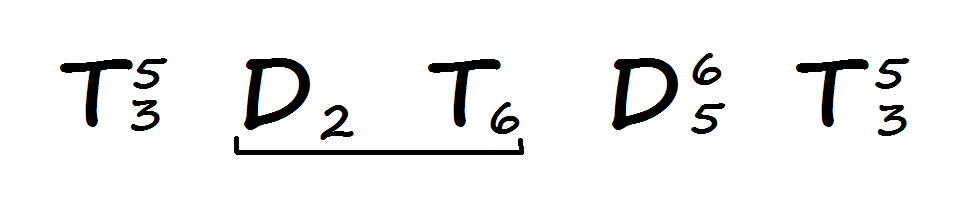 *для отклонения из минорных тональностей выбираем тональность МАЖОРНОЙ доминанты.Фото и аудио выполненного задания прислать до 18 мая.Желаю успехов! 